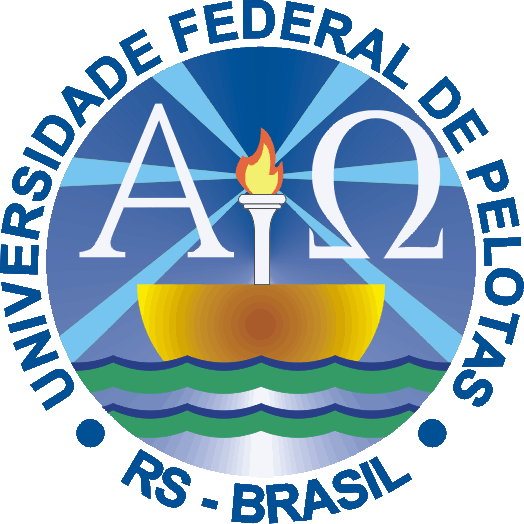 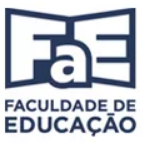 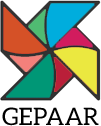 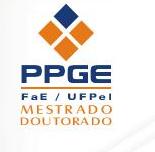 Circuito APRENDIZagem: Autorregulação para AprenderO GEPAAR – Grupo de Estudos e Pesquisa da Aprendizagem Autorregulada –, que atua na Faculdade de Educação, convida professores da UFPel para participarem do programa Circuito APRENDIZagem: autorregulação para aprender. Modalidade 2 - INSCRIÇÕES PARA PROFESSORESCada professor poderá inscrever apenas uma de suas turmas e deve escolher uma das oficinas para ser realizada em sua sala de aula. As inscrições podem ser feitas do dia 28 de setembro ao dia 08 de outubro, até às 23:59h.  O formulário de inscrição se encontra neste link: https://docs.google.com/forms/d/13gtyJa6cZk5D_7Gj71CWAXZU69mRfga5sU-IRxs3OT0/edit?usp=sharingA lista dos inscritos será divulgada no dia 10 de outubro na página da UFPel. 1- Nome da oficina: Autorregulação em prol da Leitura e EscritaResponsável: Rejane Flor Machado Número de encontros: 1Ementa: Realização de atividades práticas em prol do desenvolvimento das habilidades da Leitura e da Escrita do estudante. Embasa-se o trabalho em diversas estratégias, ferramentas e teorias voltadas para a autorregulação da leitura e da escrita.---------2- Nome da oficina – Estratégias de autorregulação da aprendizagemResponsáveis: Célia Artemisa Miranda e Amélia Rodrigues NonticuriNúmero de encontros: 1Ementa: O objetivo desta oficina consiste em conhecer o ciclo da autorregulação da aprendizagem e as estratégias correspondentes a cada fase; conhecer as características do estudante autorregulado, elaboração do plano de estudos; o que é, como ocorre, como enfrentar o fenômeno da procrastinação do estudo acadêmico; técnicas que estimulem a atenção e concentração, bem como a gestão dos fatores internos e externos que causam a distração.---------3- Nome da oficina: O estudante após o ingresso na universidade: reflexões e tensionamentos. Responsáveis: Veridiana de Lima Gomes Krüger e Igor Mendes KrügerNúmero de encontros: 1Ementa: O ingresso à universidade representa um novo ciclo na vida d@s estudantes. Um novo contexto, novos vínculos sociais, novos desafios, novas responsabilidades... que, ao serem interpretados como obstáculos instransponíveis, paralisam e comprometem a permanência d@s acadêmic@s na instituição. Assim, convidamos @s estudantes a refletirem a respeito das dificuldades com que se deparam no ambiente acadêmico. Dessa forma, esta oficina visa promover um diálogo sobre as possibilidades de enfrentamento às dificuldades que se colocam na caminhada acadêmica, com a intenção de incentivar que @s universitári@s tornem-se agentes dos seus percursos formativos. --------------Serão disponibilizados certificados aos alunos participantes com 75% de frequência via Cobalto. Dra. Lourdes Maria Bragagnolo FrisonCoordenadoraGEPAAR/PPGE/FAE